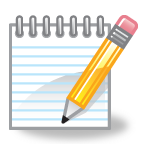 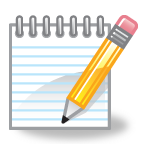 Name _____________________________   Date _______________    Activity Change Matrix for Novels Directions:  Use the matrix to record your notes about changes you identify in the novels you are reading for the novel assignment.Literature					Title of novel:		  	       Title of novel:	                                             _____________________       _____________________Changes in characters:     	_________________________       _________________________Changes characters 	_________________________        ________________________make themselves				_________________________        ________________________     	                    			_________________________        ________________________Changes in characters caused by their 		_________________________        ________________________circumstancesChanges in relationships:   _________________________       _________________________Changes in relationships 	_________________________        ________________________of characters with oneanother                     	_________________________        ________________________     	                    			_________________________        ________________________Changes in relationships of characters with 		_________________________        ________________________their environmentChanges in you as a result  of reading:                          _________________________        ________________________Changes in your	           _________________________        ________________________     understanding of	the world                  	_________________________        ________________________              				_________________________         ________________________                                            _________________________        ________________________Changes in yourunderstanding of                _________________________        ________________________yourself